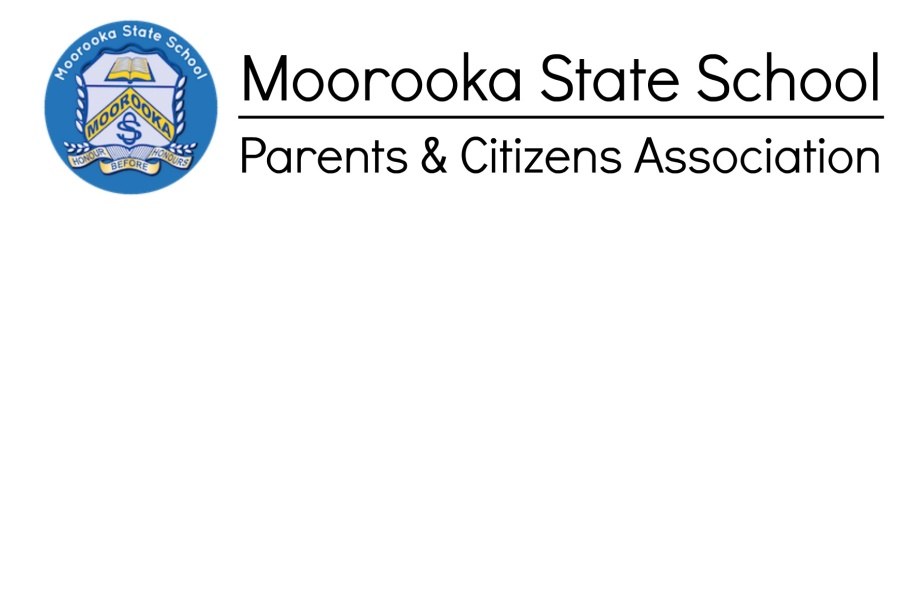 P&C Uniform ShopMoorooka State SchoolSherley St, Moorooka. 4105uniformshop@moorookass.eq.edu.auThe Uniform Shop operated by the Moorooka State School P&C Association is located at the front of the School Hall next
 to the Tuckshop. During term the Uniform Shop is open each Friday afternoon from 2-4pm. Eftpos facilities are available.PREP 2024 SCHOOL UNIFORMSDear 2024 Prep Parents / Guardians,All Moorooka State School students are expected to wear the prescribed uniform as outlined in the school’s Uniform Policy. The school does not have a separate formal and sports uniform.COMPULSORY UNIFORM      Year RoundRoyal Blue bucket or broad-brimmed hat with custom school embroideryHats must be worn in the playground at all times - No Hat, No Play!Royal Blue & Yellow polo shirt with custom school printing and Royal Blue shorts or skort, orCheckered school dress with custom school embroideryPlain white socks# or white sockettes with custom school printingBlack shoes/joggers with black laces or velcro straps or buckles#     WinterDark Royal fleecy-lined jacket with custom school printingOPTIONAL UNIFORMRoyal Blue & Yellow long-sleeve polo shirt with custom school printingLong-sleeve shirts were introduced to cater for students with sensitive skin and those whosereligious beliefs require full coverage of the arms. These are not a mandatory winter requirement.Black & Royal Blue Music short-sleeve polo shirtMusic shirts are required for choir, band members and musical soloists.Royal Blue long winter pantsBlack# or Dark Navy tightsAny religious headwear must be solid Royal Blue, White or Black (no embellishments).     # Items not available from the Uniform ShopPrep students do not swim in PE classes during Term 1, but they will need a swim cap for PE in Term 4. Lycra swim caps are available in house colours from the Uniform Shop.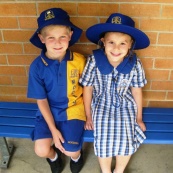 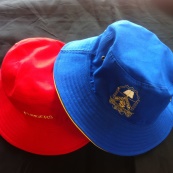 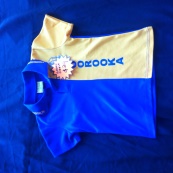 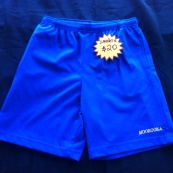 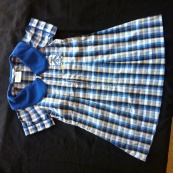 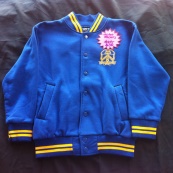 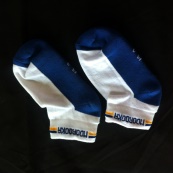 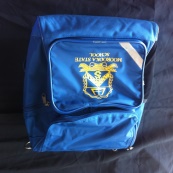 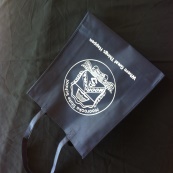 Every Prep StudentEnrolled for 2024Gets a Free School HatThis is a special gift from the Moorooka State School Parents & Citizens Association to welcome you to the school and promote sun safety. You will receive your reversible bucket hat in house colours on the first day of school 2024.The school has three sports houses – Coggara (Royal Blue), Murree (Red) and Cabbul (Yellow). Houses will be assigned only once final enrolment numbers are known. Children with siblings at the school will be in the same house.ORDERING ONLINEYou can purchase online at any time using Qkr! (pronounced Quicker). Simply download the free “Qkr! with Masterpass” app onto your mobile phone and register yourself. Select Moorooka State School and create a profile for each of your children. Select the items you want to purchase. Pay using your debit or credit card; you will be emailed a receipt. 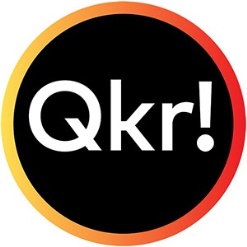 Your BTS order will be picked and held at the Uniform Shop ready for you to collect anytime the Uniform Shop is open.Qkr! is also used for online Tuckshop ordering and many other P&C events too, so it is very worthwhile becoming familiar with it.ORDERING IN PERSONThe Uniform Shop is located at the front of the School Hall next to the Tuckshop. During term the Uniform Shop is open every Friday afternoon from 2-4pm. Eftpos facilities are available and we have two portable changerooms where children can try on items to ensure you purchase the correct size.EXCHANGING SIZESPrep students rarely require other than a Size 4 or Size 6. We encourage all new Prep parents to have their child try on items rather than guess their size. We will exchange items if you do happen to select the wrong size, however we ask you to take particular care, especially when ordering online to avoid the need for this.2ND HAND UNIFORMSThe Uniform Shop no longer co-ordinates the sale of second-hand uniforms. The Moorooka State SchoolP&C Association has created a private Facebook group where parents are able to buy, sell and donate preloved Moorooka State School uniforms. This is a great way to top-up with a couple of extra uniforms and reduce that constant washing burden. Genuine MSS Uniform items only. Simply visit;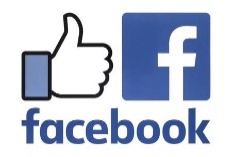 Moorooka SS Second-Hand Uniform’s Buy/Sell/Swap2024 PREP UNIFORM CHECKLIST(Most Prep Students are a Size 4 or Size 6)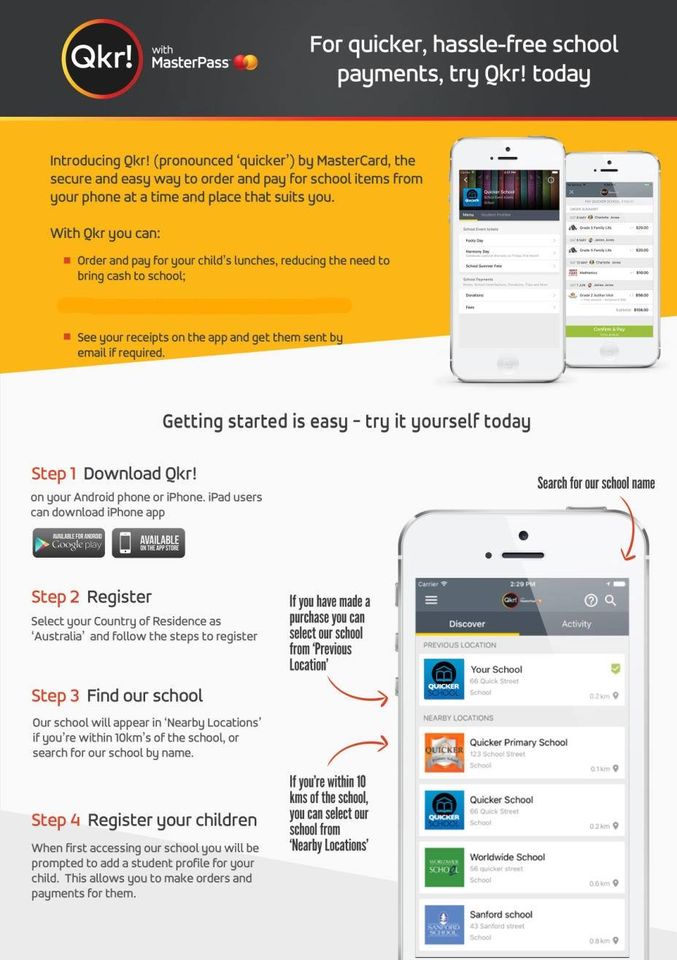 HOW TO REGISTER & ORDER ONLINEDOWNLOAD QKR! onto your Android phone, iPhone or iPad (it’s Free).REGISTER (one time only)Register as you, not your child.Both parents can register separately.Find Moorooka State SchoolRegister your child/childrenFor 2023 Preppies please select;	Year:	 Prep	Class: Future Student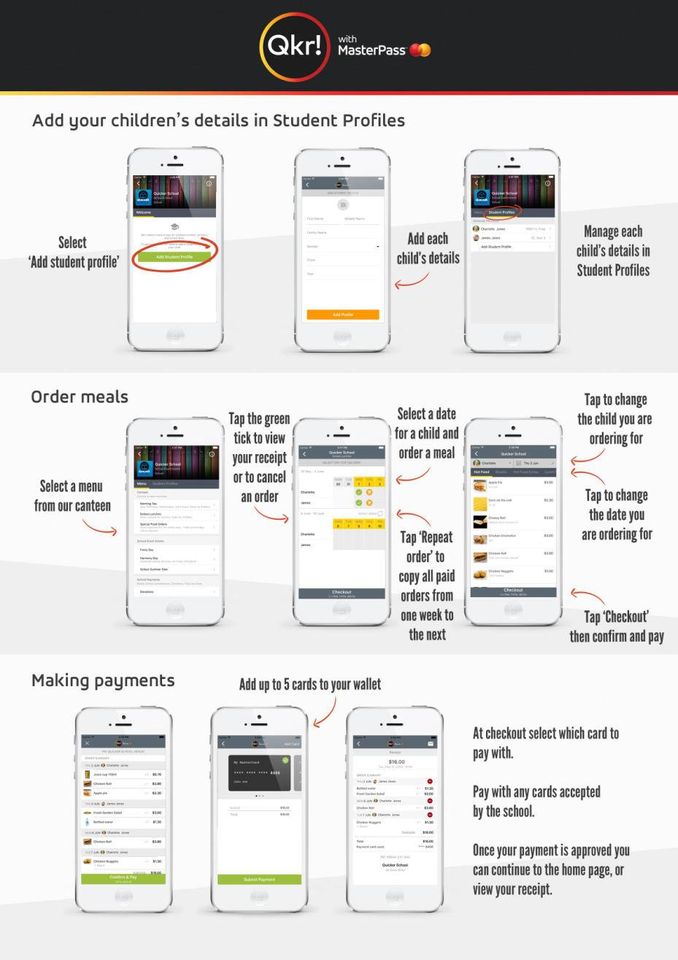 Select the UNIFORM SHOP to place order UniformsOrders can only be placed for supply in the current fortnight. BTS orders placed before the New Year will be picked and held for collection at the Uniform Shop under your child’s name. You will not be able to collect it from the School Office.2023 Preppies do not need to order a Reversible Hat as it is provided Free by the P&C.Select the Item you want to order making sure you choose the size and quantity for each Item before adding it to the cart.If you want to order more than one size of an Item you will need to add both sizes to the cart separately.ItemPriceSize/QtyNotesRoyal Blue Reversible Bucket HAT  - size SFREE$18.001 x FREE courtesy of the Moorooka SS P&CRoyal Blue Broad Brimmed HAT  - size M, L$16.00Alternative to Bucket Hat (not reversible)Curly Hair Ties  - in school and house colours$6.00Available in Royal Blue & Yellow,Royal Blue, Red or YellowUnisex Royal Blue / YellowShort-sleeve POLO SHIRT  - sizes 4, 6$29.00Unisex Royal Blue / YellowLong-sleeve POLO SHIRT  - sizes 4, 6$33.00For students requiring full coverage of the armsfor religious or skin sensitivity reasonsUnisex Black / Royal BlueShort-sleeve MUSIC POLO SHIRT  - size 6$29.00Only required by choir or band membersand musical soloists, generally not PreppiesUnisex Royal Blue Rugby Knit SHORT  - sizes 3, 4, 6$19.00Size 3 is available for our smallest PreppiesRoyal Blue HIPSTER SKORT  - sizes 4, 6$25.00Royal Blue SPORT SKORTwith yellow piping  - sizes 4, 6$25.00Moorooka SS Checkered DRESS(alternative to Polo/Skort combo)  - sizes 4, 6, 8$50.00Current stock $48.00White Moorooka SS SOCKETTES  - sizes 8-12, 13-3$8.00 / pairCurrent stock $7.50/prDark Navy TIGHTS  - sizes 3-5, 6-9$9.00 / pair$16.00 / 2pkUnisex Dark Royal WINTER JACKET  - sizes 4, 6 (Note: Very generous fit)$36.00Preppies rarely need larger than a Size 4Unisex Royal Blue GabardineLONG WINTER PANTS - Double-Knee  - sizes 4, 6$22.00Lightweight alternative to heavier fleeceUnisex Dark Royal Fleecy-lined LONG WINTER PANTS - Double-Knee  - sizes 4, 6$24.00Moorooka SS BACKPACK  - 25L curved top$50.00Lifetime Manufacturer’s Defect GuaranteeMoorooka SS BACKPACK  - 23L flat top$39.003yr Manufacturer’s Defect GuaranteeLycra SWIM CAP  - in house colours$6.00Available in Royal Blue, Red or YellowYellow Silicone SWIM CAP  - with Moorooka MARLINS logo$10.00